Supplementary materialPotential of Nb2O5 nanofibers in photocatalytic response for organic pollutants remediationEdson T. Jesus1,2,4, Ailton. J. Moreira 2,3, Mayara C. Sá1,2,4, Gian P. G. Freschi 3, Miryam R. Joya, Maximo S. Li5, Elaine C. Paris11 Nanotechnology National Laboratory for Agriculture (LNNA), Embrapa Instrumentação, XV de Novembro St., 1452, zip code: 13560-970, São Carlos, SP, Brazil.2 Department of Chemistry, Federal University of São Carlos, Rod. Washington Luiz, km 235, zip code: 13565-905, São Carlos, SP, Brazil. 3 LAFFEQ, Institute of Science and Technology, Federal University of Alfenas, UNIFAL-MG 37715-400, Poços de Caldas- MG, Brazil.4Federal Institute of Education, Science and Technology of Maranhão, Baronesa street, zip code: 65250-000, Alcântara, MA, Brazil.5Instituto de Física, Universidade de São Paulo, São Carlos, SP, 13563-120, Brasil.*Corresponding author. Fone.: +55 16 2107-2868.E-mail address: elaine.paris@embrapa.br (Elaine C. Paris)Fig. S1. TG and DTG results of NAO (a), PVP (b), and of the blankets EtOH_NAO (c) and MeOH_NAO (d) obtained after electrospinning.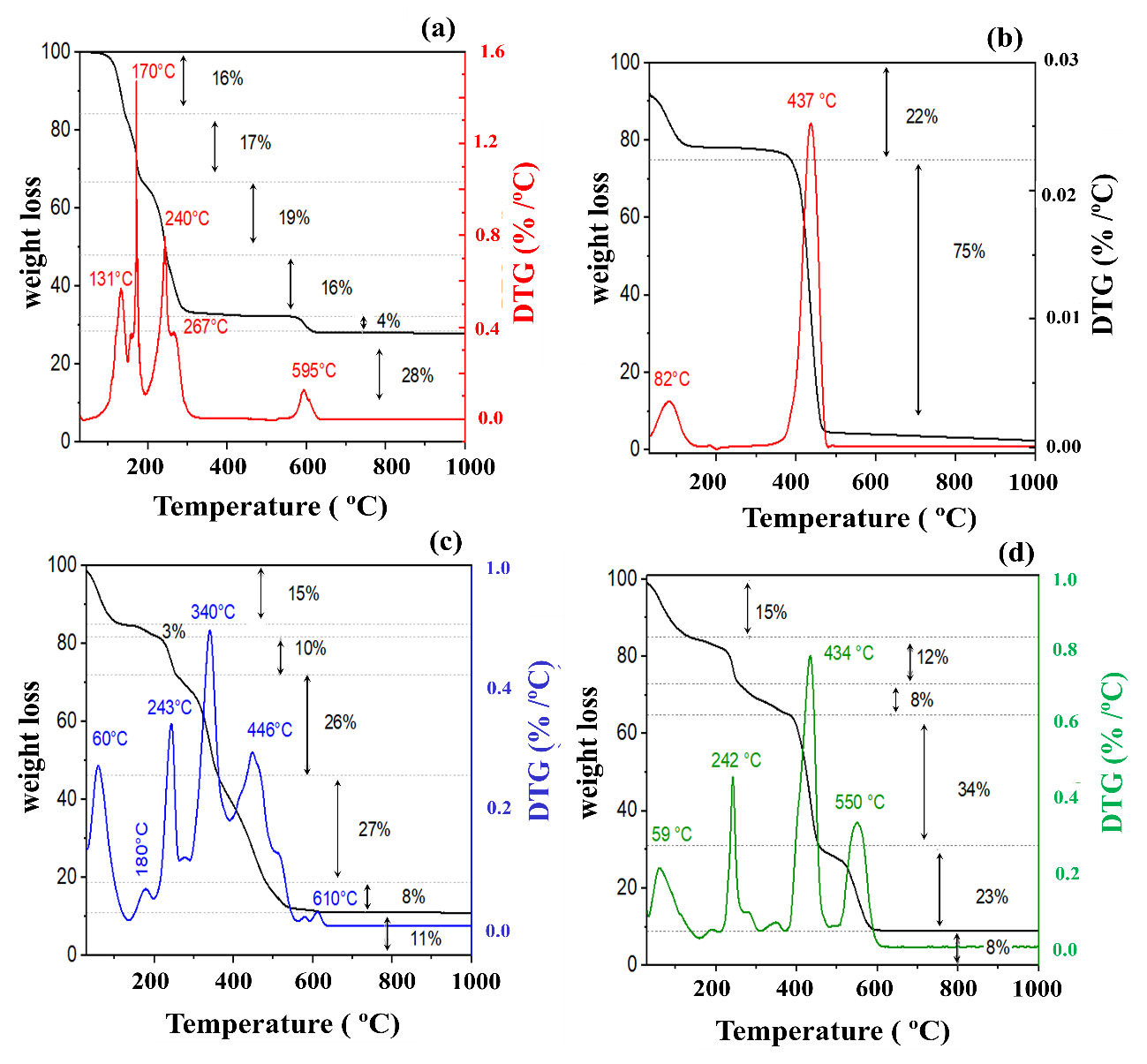 Fig. S2. Infrared spectra of the Nb2O5 nanofibers.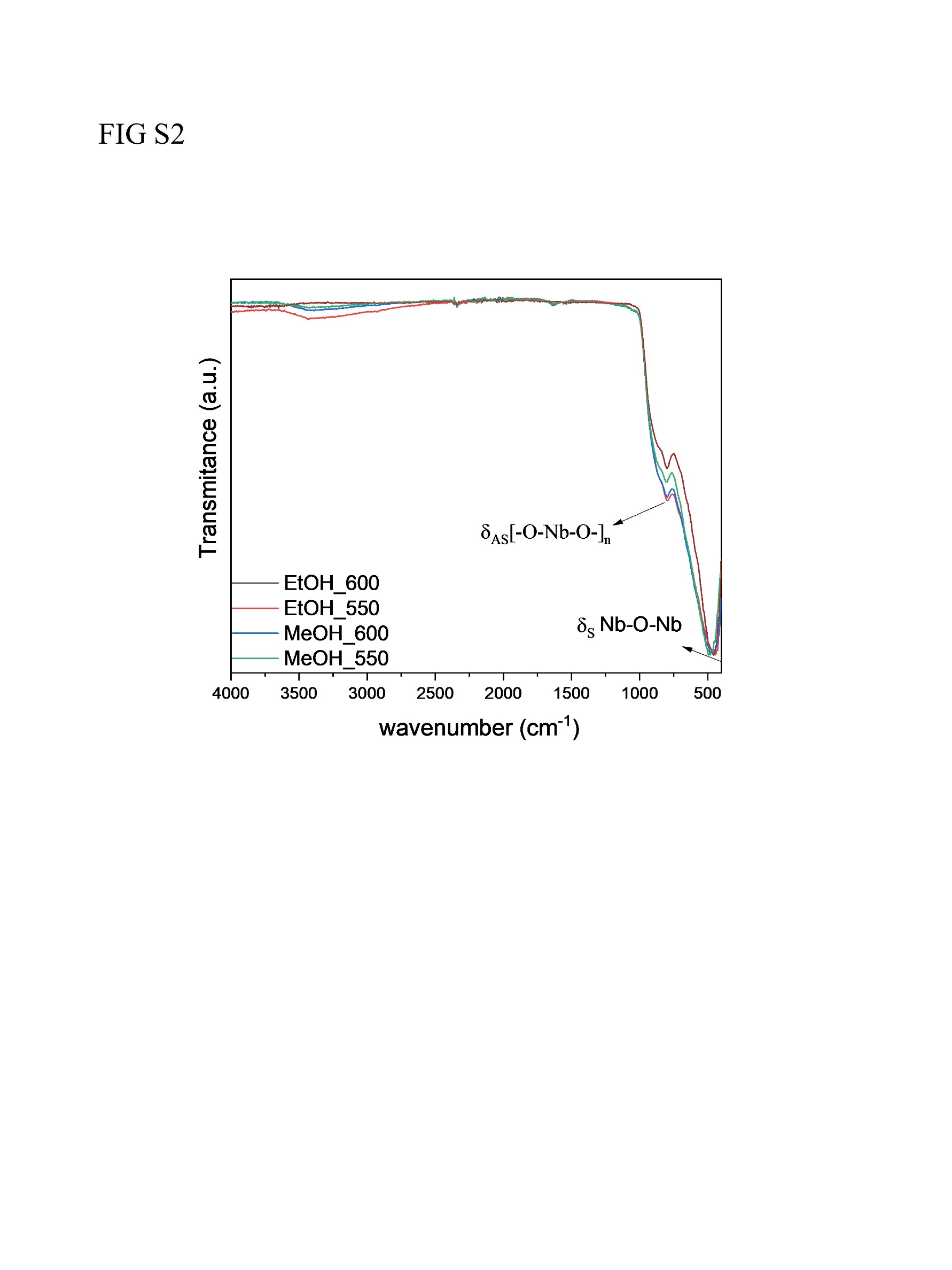 